Tisková zpráva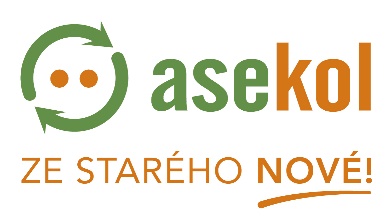 Praha 16.10.2017Titul AKTIVNÍ OBEC pro rok 2017 si převzala obec Býšť na PardubickuPrvního ročníku soutěže s názvem AKTIVNÍ OBEC se zúčastnilo téměř 90 obcí a objem vysbíraných elektrozařízení se jen za červen zvýšil meziročně o 15 %.Nejúspěšnější obcí pro rok 2017 se tak stala obec Býšť z Pardubického kraje, která si na začátku října převzala v Pardubicích odměnu ve výši 20 000 Kč určenou na zlepšení nakládání s odpady v obci a certifikát o podpoře pro Národní radu osob se zdravotním postižením České republiky. „Poděkování za třídění odpadů patří zejména našim občanům,“ říká Romana Petříková, starostka obce Býšť. „Řádné nakládání s odpady je velká priorita pro udržení a zlepšení kvality života u nás na venkově. Pozitivní také je následná spolupráce s chráněnými dílnami, které zaměstnávají spoluobčany se změněnou pracovní schopností.“Od května do července 2017 probíhal 1. ročník soutěže AKTIVNÍ OBEC, do které se mohly přihlásit obce z celé České republiky. Body mohly získat jak aktivním sběrem starého elektrozařízení do červených kontejnerů v dané obci, tak propagací zpětného odběru do červených kontejnerů na webových stránkách obce nebo v místním periodiku.„Nejen zástupcům obce, ale zejména obyvatelům obce Býšť je třeba poděkovat, že důstojným způsobem reprezentovali náš venkov,“ říká Ing. Václav Kroutil, člen Rady Pardubického kraje zodpovědný za životní prostředí, zemědělství a venkov. „A jsou i dobrým důkazem toho, že i venkovská obec se může bez obav zúčastnit této soutěže,“ dodal radní Kroutil.Sběr starého elektra pomáhá chránit životní prostředí. Díky zpětnému odběru 100 ks mobilních telefonů tak dochází k úspoře 2300 l pitné vody, čímž nevznikne stejné množství znečištěných odpadních vod. Stejné množství je například spotřebováno při 31 sprchováních.Výsledky soutěže AKTIVNÍ OBEC 2017 v jednotlivých krajích:ASEKOL, a. s. je neziskově hospodařící společnost, která od roku 2005 provozuje kolektivní systém zpětného odběru elektrozařízení. Na základě zápisu vedeného u Ministerstva životního prostředí ČR zajišťuje zpětný odběr elektrozařízení ve všech oblastech, např. výpočetní, telekomunikační a kancelářské techniky, spotřební elektroniky, elektrických nástrojů, nářadí, hraček a vybavení pro volný čas a sport, přístrojů pro monitorování a kontrolu a výdejních automatů (skupiny 1–10). ASEKOL má uzavřeny smlouvy o zřízení míst zpětného odběru s více než 4 300 městy a obcemi a 3 000  opravnami a prodejnami elektro. Další tisíce sběrných míst vznikly díky vývoji a instalaci různých druhů kontejnerů na drobná elektrozařízení. Provozovaných více než 15 000 sběrných míst zajišťuje společnosti ASEKOL nejhustší sběrnou síť vysloužilých elektrozařízení ze všech kolektivních systémů v ČR i v Evropě. ASEKOL za svoji společenskou odpovědnost získal prestižní národní ocenění TOP odpovědná firma. Zároveň byl na začátku února za své aktivity oceněn prestižní cenou Ruban d’Honneur neboli „Stuhou cti“ v soutěži European Business Awards (EBA) v kategorii Environmentální a udržitelný rozvoj. KontaktyASEKOL a.s.: Čs. exilu 8, Praha 4, manažerka komunikace: Martina Martinková, e-mail:  martinkova@asekol.cz, tel.: 702 148 327, www.asekol.czKrajMěsto / obecJihočeskýMilevskoJihomoravskýBučoviceKarlovarskýMariánské LázněKraj VysočinaŽdírec nad DoubravouKrálovéhradeckýRychnov nad KněžnouLibereckýJilemniceMoravskoslezskýOdryOlomouckýProstějovPardubickýBýšťPlzeňskýStarý PlzenecStředočeskýVelký OsekÚsteckýJiříkovZlínskýBratřejov